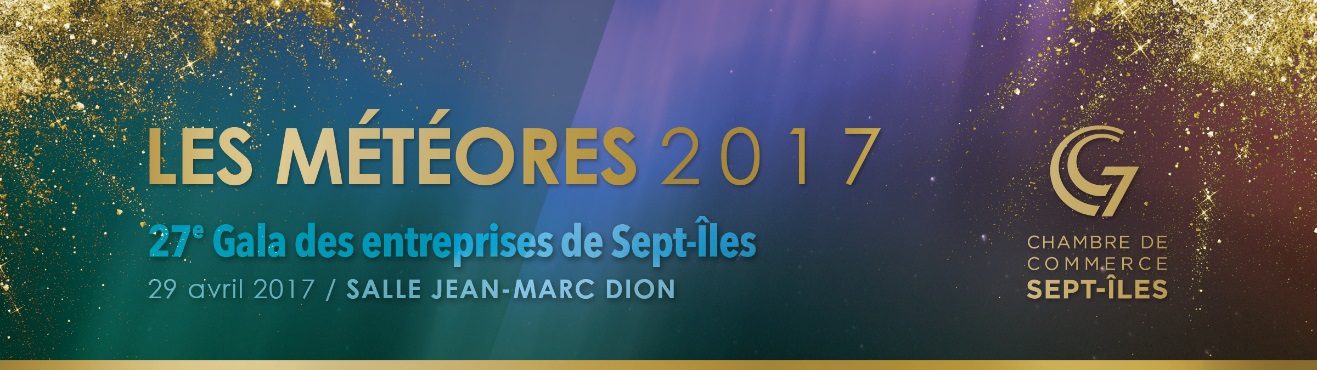 FORMULAIRE DE CANDIDATURE RELÈVE/TRANSFERT D’ENTREPRISEInstructionsVous devez remplir le formulaire de candidature au complet, et il doit être signé par le responsable de la candidature. Une fois le formulaire dûment rempli, ce dernier devra le soumettre de la manière suivante:Imprimez le formulaire et signez-le ; scannez ensuite l'exemplaire signé et enregistrez-le dans un unique fichier PDF que vous adresserez par courriel à l'adresse suivante: info@ccseptiles.comDans l'objet du courriel, inscrivez: CANDIDATURE GALA DES ENTREPRISES 2017Seulement les candidatures qui seront parvenues à la Chambre de commerce de Sept-Îles avant le 20 mars 2017 à 16 h, seront acceptées.1.2 Description de la catégorieS’adresse à une entreprise qui a réussi un transfert d’entreprise avec succès ou est en cours de processus. L’entreprise doit démontrer une planification remarquable du processus et d’un suivi de plan de relève efficace. 1.3 Renseignements généraux Nom de l’entreprise ou de l’organisme Nom du propriétaire ou dirigeant Représentant de l’entreprise au Gala Poste occupé du représentant (s’il y a lieu) Adresse complèteTéléphoneCourrielSite internetAnnée de fondationAnnée sous l’actuelle administrationNombre d’employés Temps pleinTemps partielSaisonnier1.4 Critères d’évaluation1.5 QuestionnaireQuelle est la mission de votre entreprise?En quoi consiste l’offre de commerce/produits/services de l’entreprise?Décrivez votre cheminement professionnel d’entrepreneur.Décrivez le processus de transfert et la planification de la relève d’entreprise.Décrivez concrètement quels sont les objectifs de l’entreprise et les moyens pris pour assurer l’adaptation et la pérennité du développement de l’entreprise.Décrivez votre vision et vos ambitions pour les prochaines années.Décrivez de quelle façon se démarque l’entreprise au niveau de l’accueil, la courtoisie…? Quelles ont été les principales initiatives des deux dernières années afin d’améliorer le service à la clientèle. Décrivez les mécanismes par lesquels votre entreprise s’informe des besoins réels des clients et s’assure de les satisfaire.Quelles initiatives concrètes en lien avec la persévérance scolaire ont été faites dans votre entreprise, telles que : l’accueil de stagiaires, offrir des conditions facilitantes pour la conciliation étude-travail d’un élève employé, la remise de bourses pour valoriser les études et l’engagement de l’entreprise à des projets scolaires? Veuillez nous expliquer.Le développement d’une ville s’anime à l’aide de divers acteurs économiques importants, considérez-vous qu’au sein de votre entreprise il y a un acteur qui s’implique dans le milieu? Quelle a été son implication?Quels sont les gestes posés pour le respect des 3RV (réduction, réutilisation, recyclage et valorisation) dans le cadre de vos activités?Pour quelle raison le comité de sélection devrait-il retenir votre candidature et/ou, y a-t-il un élément supplémentaire que vous aimeriez nous partager?1.6 Déclaration du responsable de la candidatureJe, soussigné(e), déclare que tous les renseignements fournis dans ce document sont authentiques et au meilleur de ma connaissance.En foi de quoi, je signeNom du responsable (en lettre moulée)____________________________			      Signature						Date de la signatureÉvaluation Pondération Valeur pondérée Présentation de l’entreprise /5210Profil de(s) l’entrepreneur(s) /5630Planification et processus de transfert /5630Objectif et développement /5420Qualité de présentation de la mise en candidature /5210NOTE FINALE NOTE FINALE 100 100 